Name: __________________________________________________________ Date: ______________ Period: ________Bikini Bottom Genetics- Monohybrid Crosses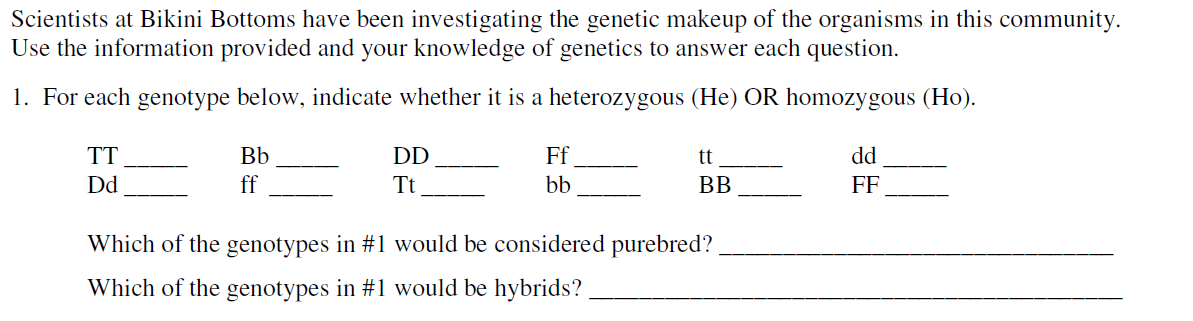 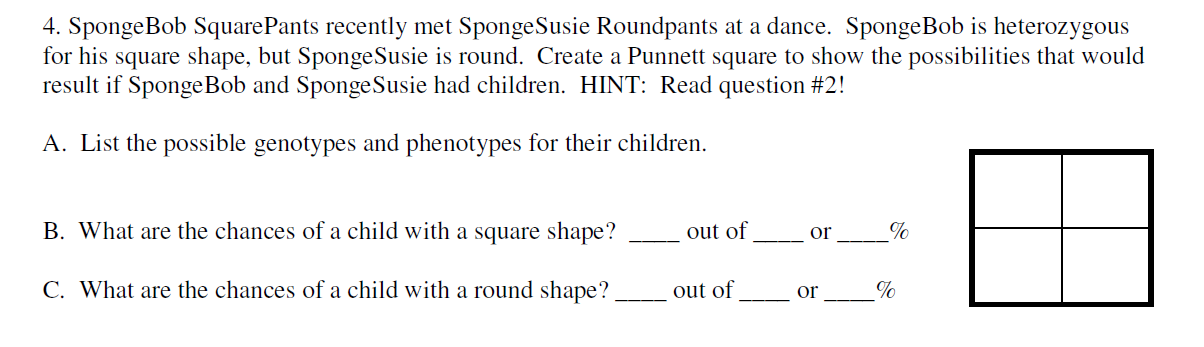 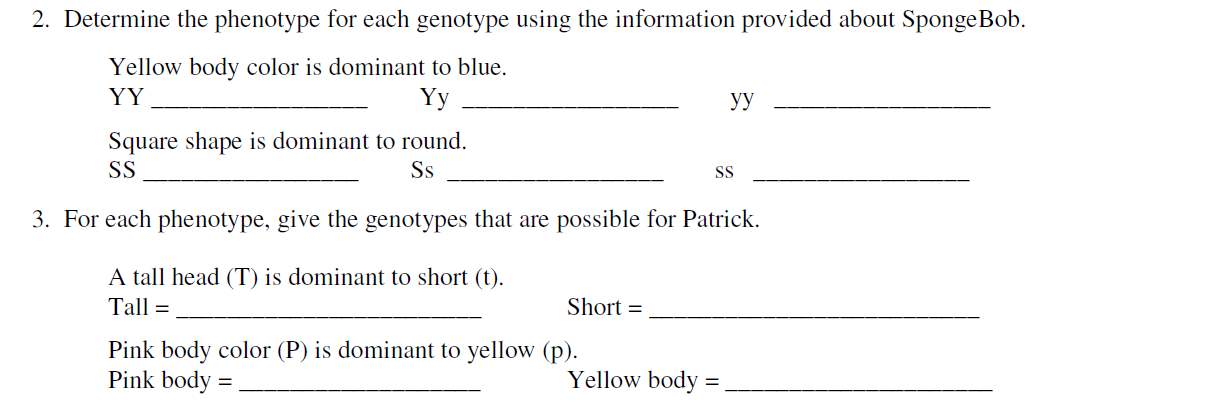 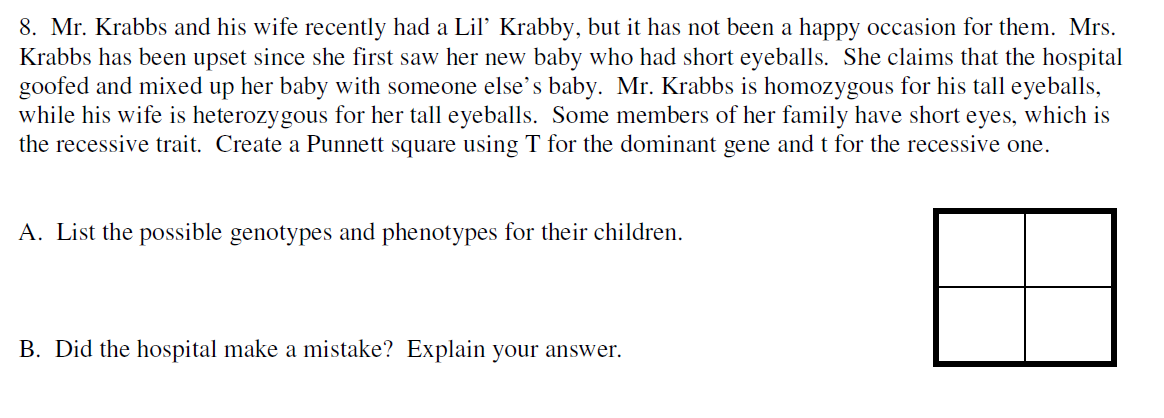 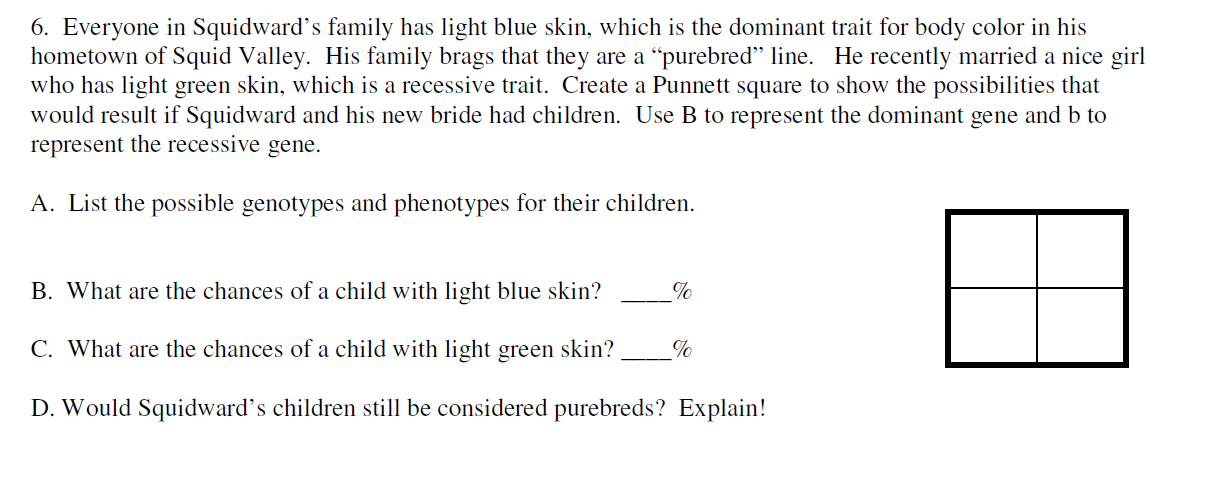 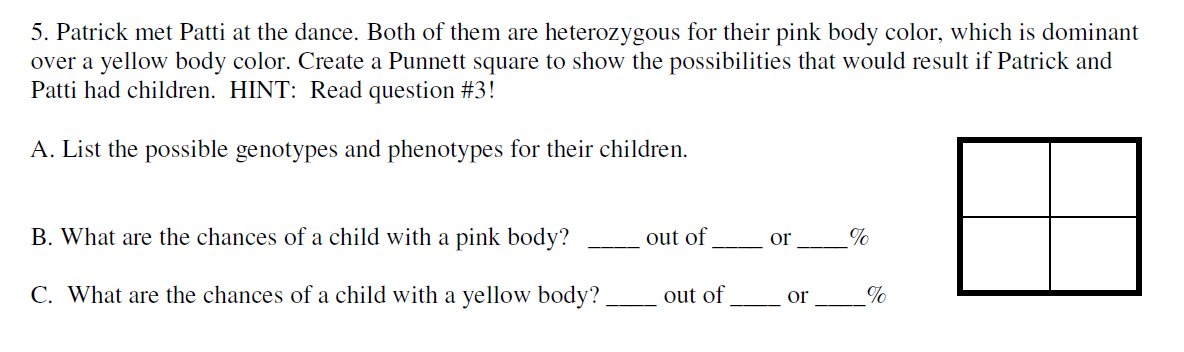 